Australian Network on Disability LimitedACN 605 683 369Financial StatementsFor the Year Ended 30 June 2022ContentsFor the Year Ended 30 June 2022PageFinancial StatementsDirector's Report30 June 2022The directors present their report, together with the financial statements of the Company, being the Company and its controlled entities, for the financial year ended 30 June 2022.1.	General information DirectorsThe names of the directors in office at any time during, or since the end of, the year are:Names	PositionDate First AppointedAppointed/ResignedPeriod of ServicePeter Wilson (AM FCPA FCPHRLife FAICD)Chairman	May 2015	Re-appointed 18 November 2021 7 yearsBelinda Curtis	February 2002	Re appointed 18 November 2021 20 yearsKevin Figueiredo (GAICD)	December 2006	Re appointed 18 November 2021 16 yearsSamantha Palmer	November 2010	Resigned 24 September 2021	10 yearsDonna Purcell (GAICD)	November 2014	Re-appointed 19 November 2020 8 yearsRania Saab	November 2012	Re-appointed 19 November 2020 10 yearsDavid Davies (leave of absence in 2022)Company Secretary  November 2010	Re-appointed 21 November 2019 12 yearsBronwyn Grantham	Treasurer	December 2012	Resigned 1 July 2022	10 yearsRosie McArdle	November 2015	Re-appointed 21 November 2019 7 yearsTravis Tyler	November 2016	Resigned 10 May 2022	6 yearsAinsley Barahona Santos (GAICD)November 2018Re-appointed 18 November 2021 4 yearsMaryanne Diamond (AO GAICD)September 2019	Re-appointed 21 November 2019 3 yearsAinslee Scott (MAICD)	November 2019	Appointed 21 November 2019	3 yearsAlyson Tong (GAICD)	July 2022(Casual Vacancy)Kate Eastoe (GAICD)	July 2022(Casual Vacancy)Susan Davies (GAICD)	July 2022(Casual Vacancy)Appointed 6 July 2022Appointed 7 July 2022Appointed 11 July 2022Directors have been in office since the start of the financial year to the date of this report unless otherwise stated.Director's Report30 June 20221.	General information (cont'd) Principal activitiesThe Australian Network on Disability (AND) empowers and connects employers to be actively inclusive of customers andemployees with disability. AND brings employers together to shape an Australia where people with disability are valued and organisations benefit from diverse workforces and customers.We support our members to build disability confidence and capability, connect with others and check their progress on access and inclusion.We provide professional services, practical publications, learning solutions and programs to support organisations to get it right for people with disability. Consultancy services include the development of inclusive policies and procedures and Accessibility Action Plans which set out an organisation’s plan to eliminate discrimination and exclusion of people with disability.Our programs facilitate internships and mentoring programs to connect students with disability to employers and assist in their career journey and employment outcomes. Our members have a combined workforce of more than 2.2 million Australians working together on being inclusive across all aspects of business.No significant change in the nature of these activities occurred during the year.Strategy for achieving the objectivesTo achieve these objectives, the Company has adopted the following strategies:Grow engagement to achieve sustainable change within the Company’s member organisations through influencing senior leaders and disability champions;Support members to use the Company’s Access and Inclusion Index as a management tool to measure and plan their disability capability and maturity;Ensure our expert knowledge is current, tailored and well communicated through our learning solutions and online platforms;Harness the employer voice to provide system solutions which improve policy and practice;Design purposeful services, programs and projects that create impact and break new ground; andEnsure good governance, sustainability and accountability to achieve our purpose.Director's Report30 June 20221.	General information (cont'd) Information on DirectorsThe names of each person who has been a director during the year and to the date of this report, and/or was a member ofthe committee in the association previously are:Peter Wilson (AM FCPA FCPHRLife FAICD)ChairmanPeter was appointed Chairman of the Australian Network on Disability Board in May 2015.He was appointed Chairman of the Power and Water Corporation in the Northern Territory in March 2022, and Chairman and Director of the National Alcohol and Drug Foundation in December 2021.Peter Wilson is the Chairman of the Audit and Risk Committee at each of - the Office of the Auditor-General in Western Australia; and the Department of Premier and Cabinet in Western Australia.Peter is also the Independent Member and Chairman of the Australian Retail Credit Association and the Reciprocity and Data Exchange Administrator Limited which set respectively the credit reporting standards under National Privacy legislation, and also industry rules for credit reporting by financial institutions that are authorised by the ACCC.He was President and Chairman of CPA Australia from October 2017-2020, and continued as a Director until his retirement in December 2021. He was a non voting board member on the International Federation of Accountants in New York from 2020-2021.Peter was Chairman of the Australian HR Institute from 2006-2020, and chaired it’s National Certification Council until March 2022. He was a non-executive director and past Chairman of Vision Super from July 2012 – September 2022.He is Chairman of the Victorian Institute of Strategic Economic Studies at Victoria University. He is also a panel member at the Centre of Excellence into Population and Ageing Research (“CEPAR”) at Sydney and Curtin Universities, and an Advisor to the International Consortium for Research into Employment and Work (“ICREW”) at Monash University.Peter served as an Adjunct Professor in Management at the Monash Business School, Monash University, Melbourne from 2012-2020, and as an accredited PhD Supervisor at the Latrobe Business School, Latrobe University from 2015-2020.Peter held senior executive roles in the Commonwealth and Victorian Treasuries, and group executive roles at ANZ Bank, Amcor Limited, and as CEO of Energy 21. He has held non-executive director appointments on Boards of Dalgety Farmers Ltd, Kimberly-Clark Australia, and both the Commonwealth Safety Rehabilitation and Compensation Commission and Yarra Valley Water as Chairman.Peter Wilson was made a Member of the Order of Australia in 2005 for services to workplace relations and safety and community service and was awarded a Centenary Medal in 2004.Director's Report30 June 20221.	General information (cont'd) Information on Directors (cont'd)Belinda Curtis	Belinda has over 25 years’ experience in a range of HR and OrganisationalDevelopment roles in FMCG, Aviation and Financial Services.Currently People and Performance Director at Tip Top (a division of George Weston Foods), Belinda has held senior HR roles at Qantas, Commonwealth Bank and AMP. While at AMP, she led the development of the Work, Family and Diversity strategies and currently leads Diversity & Inclusion for George Weston Foods.Belinda has also held leadership roles in EEO and diversity professional networks, and began her career as an occupational therapist with the Commonwealth Rehabilitation Service providing workplace rehabilitation programs that supported ongoing employment for people incapacitated by significant workplace injuries.Kevin Figueiredo (GAICD)	Kevin is passionate about advancing the inclusion of people with disability, mental health and suicide prevention. He has over 23 years of experience leading culture change in large multinational organisations in the areas of physical and psychological safety, enterprise risk, sustainability, and insurance.Kevin is currently the General Manager Risk, Safety and Sustainability for the Super Retail Group. The Super Retail Group network extends over 700 stores and has more than 13,000 team members across Australia, New Zealand and China, housing iconic brands including BCF Boating Camping and Fishing, Macpac, rebel and Supercheap Auto.He previously worked for the Woolworths Group as General Manager Safety, Health and Wellbeing where he was responsible for the safety of 200,000 team members and over 23 million customers each week.Kevin has also worked for Westpac as the Head of Health, Safety and Wellbeing and in various safety roles at Goodman Fielder.Kevin has served on the AND Board since 2006 and previously served on the Board of the Woolworths Team Bank.He has a Bachelor’s in Chemistry, a Masters in Safety from West Virginia University and is a Graduate of the Australian Institute of Company Directors. Kevin is Fellow and Chartered Generalist OHS Professional of the Australian Institute for Health and Safety and a member of the American Society of Safety Professionals.Director's Report30 June 20221.	General information (cont'd) Information on Directors (cont'd)Samantha Palmer	Samantha is Austrade’s General Manager Visitor Economy and Client Programs at the Australian Trade and Investment Commission (Austrade), and Global Diversity and Inclusion Champion. She has more than 20 years’ experience as a senior executive service officer in the Commonwealth, Queensland and WA Governments.In 2016 she was made a National Fellow of the Institute of Public Administration Australia, in part for diversity achievements. In 2013 she won the inaugural AHRI Diversity Champion (HR) Award and was named an AFR/Westpac Woman of Influence.She led the Commonwealth Health Department to win the Inaugural APS Diversity Council’s Disability Employment Award.Samantha is National and State Council member of Institute of Public Administration Australia.Samantha resigned from the Board effective 24 September 2021. AND acknowledges her services as a Director of the Board and thanks for her contribution.Donna Purcell (GAICD)	Donna is a specialist developing and leading strategies for the inclusion of people with disability within workplaces and the community.Donna has a senior leadership role at the National Disability Insurance Agency (NDIA) as The Participant Advocate and as Branch Manager Participant Advocacy. Donna is also the NDIA Disability Champion, representing the NDIA on the Australian Public Service (APS) Disability Champion Network.Donna’s previous role was within Customer and Community Advocacy at Commonwealth Bank where she specialised in accessibility and inclusion for customers and employees with disability and where she established and led the Enable Disability Employee Network.Donna is a certified Access Consultant through the Institute of Access Training Australia. She is a member of the University of NSW's Disability Innovation Institute and a former Chair of the NSW Disability Advisory Council, and a former director with Northcott Society, community radio station 2RPH and the NSW Centre for Volunteering.Donna is passionate about creating accessible and inclusive communities where people are supported to be their best.Rania Saab	Rania is a solicitor with Your Story Disability Legal Support where she provides legal advice and support to people with disability, their families, carers, supporters and advocates to empower them to share their stories with the Disability Royal Commission.Rania has lived experience of disability and is also carer of children with disability. She has advocated, and continues to advocate, for the rights of people with disability to have access to justice, education, entertainment and employment. She would like to live in a nation where people with disability are included and valued.Director's Report30 June 20221.	General information (cont'd) Information on Directors (cont'd)David Davies (leave ofabsence in 2022)Company SecretaryDavid is a partner at Thomson Geer. He has more than 18 years’ experience acting for private sector and government clients in workplace relations matters, including unfair dismissals, industrial disputes, discrimination law and workplace agreements.A significant area of David’s practice is bullying, harassment and discrimination. He is an expert advocate and regularly appears as counsel before the Australian and NSW Industrial Relations Commissions.David also presents at industry seminars and provides training to private and public sector clients and has previously lectured in employment relations at University of Technology Sydney and Western Sydney University.Bronwyn Grantham	TreasurerBronwyn is CFO of Kyndryl for their A/NZ entities. Her prior roles at IBM include Transformation Leader for finance, bringing new ways of working and Agile practices to all of finance. She has held various Controller and Division CFO positions including Group Financial Controller for IBM Australia and New Zealand.Bronwyn enjoys bringing businesses, individuals, and teams together to strengthen understanding of key priorities and drive outcome based strategies. She has worked not only in Australia but UK, US and other EU countries where her focus was on Financial modelling and negotiations that lead to significant new outsourcing contracts with IBM and key clients.Her deep Technology experience helps ensure she understands how key systems and services are foundational to all business to reach clients and deliver mission. Throughout her career she has continually engaged in diversity and inclusion programmes and actions and is passionate about businesses being engaged in authentic programmes in this space.Bronwyn resigned from the Board effective 1 July 2022. AND acknowledges her services as a Director of the Board and thanks for her contribution.Rosie McArdle	Rosie is the Chief People and Safety Officer of Compass Group (Asia Pacific) Pty Ltd, based in Sydney and supporting 11 countries across the Asia and Pacific region.With more than 25 years’ experience in human resources, industrial relations and health and safety, Rosie had a long career with BlueScope Steel, BHP and Arrium where she held a number of both IR specialist and HR strategic roles before joining Compass Group.She has a keen interest in building diverse organisation cultures based on care and respect which drive outstanding and sustainable business outcomes. This is evident at Compass where their approach to diversity, equity and inclusion delivers significant benefit to its current and future employees, its customers and clients, and has been externally recognised on several occasions.Director's Report30 June 20221.	General information (cont'd) Information on Directors (cont'd)Travis Tyler	Spanning 25+ years in financial services Travis has honed his skills across all aspects of Retail Banking, founding and launching Australia's first neobank 86 400 and is now focused on disrupting how Australians pay with Zip. Working with a world class team and armed with a passion for helping Australians spend with confidence Travis is focused on delivering the next horizon of money management.Travis resigned from the Board effective 10 May 2022. AND acknowledges his services as a Director of the Board and thanks for his contribution.Ainsley Barahona Santos (GAICD)Ainsley is Chair of AND’s Technology Transformation Committee and has been on the AND Board since November 2018. A graduate of the Australian Institute of Company Directors, she has been a Director on for-purpose Boards since 2002.Ainsley brings expertise to AND in human resources, culture, strategy, digital, partnerships, marketing communications and governance. As General Manager People and Capability, she leads a renewed focus on organisational talent and capability for Cement Australia. She is also on the Board of Health Consumers QLD.Ainsley holds Masters degrees in Coaching Psychology and International Relations and a Bachelor of Arts in Communication.Maryanne Diamond (AO GAICD)Maryanne was the General Manager Participant Advocacy at the National Disability Insurance Agency (NDIA) and also the NDIA Disability Champion until 2021.Maryanne is a person who has lived with disability all of her life. She is also a parent of an adult son with disability. Maryanne is passionate about people with disability as customers and as employees being able to exercise their rights like all Australians.Maryanne has held a range of roles in Australia and at the global level for more than 25 years.In June 2015, Maryanne was appointed as an Officer in the Order of Australia. In 2016 she became a graduate of AICD. Maryanne was awarded the World Blind Union Louis Braille Medal in 2016, and was a finalist of the Victorian Australian of the year in 2017. She was awarded the Monash University Faculty of Information Technology Distinguished Alumni Award for 2019.Director's Report30 June 2022General information (cont'd) Information on Directors (cont'd)Ainslee Scott (MAICD)	Ainslee is Director Corporate Service of NSW Ombudsman. She joined theExecutive team of the NSW Ombudsman in June 2019. She has the responsibility for the Ombudsman’s Corporate Services division, which includes financial management, human resources, ICT, procurement, project and change management and other varied support functions. Additionally, she provides strategic advice to the NSW Ombudsman on business process improvements, including governance and risk management practices.Prior to joining the Ombudsman, Ainslee held a number of executive and senior positions across both the public and private sectors, including the Australian Curriculum Assessment and Reporting Authority (ACARA), NSW Treasury, TransGrid and Colonial First State. She has a strong and diverse background in accounting, strategic and corporate planning, governance, project management and business transformational change.Ainslee has an Executive Master’s Degree in Business Administration (MBA) from the Australian Graduate School of Management, is a member of Australian Institute of Company Directors (MAICD), is a fellow certified practising accountant (FCPA) and is a member of Women On Boards.Alyson Tong (GAICD)	Alyson has 30 years experience across a range of Finance roles in Not for profit, Manufacturing, Construction, Publishing and Engineering industries.As CFO for Arup, Alyson is responsible for Arup's operations for the Australasia region which currently covers Australia, Singapore, New Zealand, Malaysia and Indonesia. Alyson is Finance officer to the Region Board (management), member of the Operations Executive and previously chaired the Commercial Performance Improvement Executive. She holds statutory director and company secretarial roles for a number of Arup’s entities.She specialises in digital transformation, process and systems implementation, embedding sustainability, advising and reporting to management and leading effective teams.Alyson is a qualified Accountant, Fellow of CPA Australia and qualified Company Director.Kate Eastoe (GAICD)	Kate is the Group Company Secretary and Group Counsel for Woolworths Group, with 20 years corporate experience spanning legal, regulatory, governance, sustainability and risk within top ASX/LSE companies. Kate brings policy, strategic and operational expertise from roles with an international remit, including Australia, New Zealand and Asia. Kate is an ally and an active leader, and in her role supports areas of inclusion, including Reconciliation, Human Rights and Disability/Accessibility. Kate is driven by her values and is passionate about working together with others to create and promote supportive, sustainable, inclusive environments for all.Director's Report30 June 2022General information (cont'd) Information on Directors (cont'd)Susan Davies (GAICD)	Sue is Australia Post’s EGM People and Culture. With the strength of over 64,000 team members across Australia, Sue is responsible for creating the workforce of the future to enable team members to thrive professionally and personally, while delivering value for customers.Prior to her current role, Sue has held senior HR and operational roles across the transport and logistics industry in Australia, and internationally. Sue approaches HR with a commercial mindset, and is experienced in delivering outcomes through developing high-performing teams. She has also led significant cultural change, leading to improved morale, productivity and customer focus through the implementation of award-winning programs.Sue is committed to providing a workplace that is accessible and inclusive, and is the Executive Sponsor of Accessibility Matters, the Australia Post Employee Reference Group, providing people with disability a voice, influence and support. As well as sponsoring the Australia Post Emerging Leaders Program that supports Indigenous team members.As an advocate for mental health and wellbeing awareness, Sue is on the Board of Directors for the Healthy Heads in Trucks & Sheds Foundation, an initiative between road transport, warehousing and logistics operators to support workers with issues relating to mental health and physical wellbeing.Sue also represents Australia Post on the Refugee Settlement Success Advisory Body led by the Settlement Council of Australia (national peak body representing migrant and refugee settlement agencies across Australia).Directors have been in office since the start of the financial year to the date of this report unless otherwise stated.Members' guaranteeAustralian Network on Disability Limited is a Company limited by guarantee. In the event of, and for the purpose of winding up of the Company, the amount capable of being called up from each member and any person or association who ceased to be a member in the year prior to the winding up, is limited to $10 for members that are corporations and $10 for all other members, subject to the provisions of the Company's constitution.Operating results and review of operations for the year Review of operationsThe consolidated profit of the Company amounted to $37,214 (2021: profit of $585,343).Other itemsFuture developments and resultsLikely developments in the operations of the Company and the expected results of those operations in future financial years have not been included in this report as the inclusion of such information is likely to result in unreasonable prejudice to the Company.Director's Report30 June 2022Other items (cont'd) Environmental mattersThe Company's operations are not regulated by any significant environmental regulations under a law of theCommonwealth or of a state or territory.Significant changes in state of affairsThere have been no significant changes in the state of affairs of entities in the Company during the year.Events after the reporting dateNo matters or circumstances have arisen since the end of the financial year which significantly affected or may significantly affect the operations of the Company, the results of those operations or the state of affairs of the Company in future financial years.Meetings of directorsDuring the financial year, 5 (five) meetings of directors were held. Attendances by each director during the year were as follows:Peter Wilson (AM FCPA FCPHRLife FAICD)Belinda CurtisKevin Figueiredo (GAICD)Samantha PalmerDonna Purcell (GAICD)Rania Saab David DaviesBronwyn Grantham Rosie McArdle Travis TylerAinsley Barahona Santos (GAICD)Maryanne Diamond (AO GAICD)Ainslee Scott (MAICD)Alyson Tong (GAICD)Kate Eastoe (GAICD)Susan Davies (GAICD)Director's Report30 June 2022Indemnification and insurance of officers and auditorsNo indemnities have been given or insurance premiums paid, during or since the end of the financial year, for any person who is or has been an officer or auditor of Australian Network on Disability Limited.Auditor's independence declarationThe lead auditor's independence declaration in accordance the Corporations Act 2012, for the year ended 30 June 2022 has been received and can be found on page 12 of the financial report.Signed in accordance with a resolution of the Board of Directors: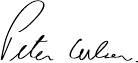 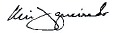 Director: ...............................................................	Director: ................................................................Peter Wilson AM	Kevin FigueiredoDated	21 October 2022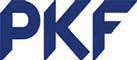 Australian Network on Disability Limited ACN 605 683 369Auditor's Independence Declaration under the Australian Charities and Not-for-profit Commission Act 2012I declare that, to the best of my knowledge and belief, during the year ended 30 June 2022, there have been:no contraventions of the auditor independence requirements as set out in the Australian Charities and Not- for-profit Commission Act 2012 in relation to the audit; andno contraventions of any applicable code of professional conduct in relation to the audit.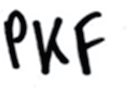 PKF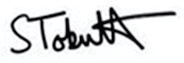 Scott Tobutt Partner21 OCTOBER 2022 SYDNEY, NSWPKF (NS) Audit & Assurance Limited PartnershipABN 91 850 861 839Liability limited by a scheme approved under Professional Standards LegislationSydneyLevel 8, 1 O'Connell Street Sydney NSW 2000 AustraliaGPO Box 5446 Sydney NSW 2001p +61 2 8346 6000f +61 2 8346 6099Newcastle755 Hunter StreetNewcastle West NSW 2302 Australia PO Box 2368 Dangar NSW 2309p +61 2 4962 2688f +61 2 4962 3245PKF (NS) Audit & Assurance Limited Partnership is a member firm of the PKF International Limited family of separately owned firms and does not accept any  12responsibility or liability for the actions or inactions of any individual member or correspondent firm or firms.For our office locations visit www.pkf.com.auTOTAL NON-CURRENT ASSETS	463,433	376,031TOTAL NON-CURRENT LIABILITIES TOTAL LIABILITIESNET ASSETS	2,784,275	2,747,061EQUITYRetained earnings	2,784,275	2,747,061TOTAL EQUITY	2,784,275	2,747,061Notes to the Financial StatementsFor the Year Ended 30 June 2022The financial report covers Australian Network on Disability Limited and its controlled entities ('the Company'). Australian Network on Disability Limited is a not-for-profit Company limited by guarantee, incorporated and domiciled in Australia.The financial report was authorised for issue by the directors on 20 October 2022.Basis of PreparationThe financial statements are general purpose financial statements that have been prepared in accordance with the Australian Accounting Standards - Simplified Disclosures and the Australian Charities and Not-for-profits Act 2012.The financial statements have been prepared on an accruals basis and are based on historical costs modified, where applicable, by the measurement at fair value of selected non-current assets, financial assets and financial liabilities.Significant accounting policies adopted in the preparation of these financial statements are presented below and are consistent with prior reporting periods unless otherwise stated.Comparatives are consistent with prior years, unless they have been reclassified to be consistent with the current year.Summary of Significant Accounting PoliciesRevenue and other incomeRevenue is recognised when the amount of the revenue can be measured reliably, it is probable that economic benefits associated with the transaction will flow to the Company and specific criteria relating to the type of revenue as noted below, has been satisfied.Revenue is measured at the fair value of the consideration received or receivable and is presented net of returns, discounts and rebates.All revenue is stated net of the amount of goods and services tax (GST).Revenue from contracts with customersThe core principle of AASB 15 is that revenue is recognised on a basis that reflects the transfer of promised goods or services to customers at an amount that reflects the consideration the Company expects to receive in exchange for those goods or services. Revenue is recognised by applying a five-step model as follows:Identify the contract with the customerIdentify the performance obligationsDetermine the transaction priceAllocate the transaction price to the performance obligationsRecognise revenue as and when control of the performance obligations is transferredNotes to the Financial StatementsFor the Year Ended 30 June 20222	Summary of Significant Accounting Policies (cont'd)Revenue and other income (cont'd) (cont'd)The revenue recognition policies for the principal revenue streams of the Company are:Rendering of servicesRevenue in relation to rendering of services is recognised depending on whether the outcome of the services can be estimated reliably. If the outcome can be estimated reliably then the stage of completion of the services is used to determine the appropriate level of revenue to be recognised in the period.If the outcome cannot be reliably estimated then revenue is recognised to the extent of expenses recognised that are recoverable.Other incomeOther income is recognised on an accruals basis when the Company is entitled to it.Income TaxThe Company is exempt from income tax under Division 50 of the Income Tax Assessment Act 1997.Cash and cash equivalentsCash and cash equivalents comprises cash on hand, demand deposits and short-term investments which are readily convertible to known amounts of cash and which are subject to an insignificant risk of change in value.LeasesAt inception of a contract, the Company assesses whether a lease exists - i.e. does the contract convey the right to control the use of an identified asset for a period of time in exchange for consideration.This involves an assessment of whether:The contract involves the use of an identified asset - this may be explicitly or implicitly identified within the agreement. If the supplier has a substantive substitution right then there is no identified asset.The Company has the right to obtain substantially all of the economic benefits from the use of the asset throughout the period of use.The Company has the right to direct the use of the asset i.e. decision making rights in relation to changing how and for what purpose the asset is used.Lessee accountingThe non-lease components included in the lease agreement have been separated and are recognised as an expense as incurred.At the lease commencement, the Company recognises a right-of-use asset and associated lease liability for theNotes to the Financial StatementsFor the Year Ended 30 June 20222	Summary of Significant Accounting Policies (cont'd)Leases (cont'd)lease term. The lease term includes extension periods where the Company believes it is reasonably certain that the option will be exercised.The right-of-use asset is measured using the cost model where cost on initial recognition comprises of the lease liability, initial direct costs, prepaid lease payments, estimated cost of removal and restoration less any lease incentives received.The right-of-use asset is depreciated over the lease term on a straight line basis and assessed for impairment in accordance with the impairment of assets accounting policy. The right-of-use asset is subject to the impairment requirements and is assessed for impairment indicators at each reporting date.The lease liability is initially measured at the present value of the remaining lease payments at the commencement of the lease. The discount rate is the rate implicit in the lease, however where this cannot be readily determined then the Company's incremental borrowing rate is used.Subsequent to initial recognition, the lease liability is measured at amortised cost using the effective interest rate method. The lease liability is remeasured whether there is a lease modification, change in estimate of the lease term or index upon which the lease payments are based (e.g. CPI) or a change in the Company's assessment of lease term.Where the lease liability is remeasured, the right-of-use asset is adjusted to reflect the remeasurement or is recorded in profit or loss if the carrying amount of the right-of-use asset has been reduced to zero.Exceptions to lease accountingThe Company has elected to apply the exceptions to lease accounting for both short-term leases (i.e. leases with a term of less than or equal to 12 months) and leases of low-value assets. The Company recognises the payments associated with these leases as an expense on a straight-line basis over the lease term.Employee benefitsProvision is made for the Company's liability for employee benefits arising from services rendered by employees to the end of the reporting period. Employee benefits that are expected to be wholly settled within one year have been measured at the amounts expected to be paid when the liability is settled, plus related on- costs.Employee benefits expected to be settled more than one year after the end of the reporting period have been measured at the present value of the estimated future cash outflows to be made for those benefits. Cash flows are discounted using market yields on national government bonds with terms to maturity that match the expected timing of cash flows. Changes in the measurement of the liability are recognised in profit or loss.Employee benefits are presented as current liabilities in the statement of financial position if the Company does not have an unconditional right to defer settlement of the liability for at least 12 months after the reporting date regardless of the classification of the liability for measurement purposes under AASB 119.Notes to the Financial StatementsFor the Year Ended 30 June 20222	Summary of Significant Accounting Policies (cont'd)Plant and equipmentPlant and equipment is stated at historical cost less depreciation. Historical cost includes expenditure that is directly attributable to the acquisition of the items.The depreciable amount of all fixed assets are depreciated on a reducing balance basis over the assets useful life to the Company, commencing from the time the asset is ready for use.The estimated useful lives used for each class of depreciable asset are shown below:Fixed asset class	Useful lifeOffice Equipment	2.5 - 5 yearsLeasehold improvements	5 years*Right of use asset	2 - 3 years* Leasehold improvements are depreciated over 5 years or according to the term of the lease.The asset's residual values and useful lives are reviewed, and adjusted if appropriate, at each reporting date. An asset's carrying amount is written down immediately to its recoverable amount if the asset's carrying amount is greater than its estimated recoverable amount.Goods and services tax (GST)Revenue, expenses and assets are recognised net of the amount of goods and services tax (GST), except where the amount of GST incurred is not recoverable from the Australian Taxation Office (ATO).Receivables and payable are stated inclusive of GST.The net amount of GST recoverable from, or payable to, the ATO is included as part of receivables or payables in the statement of financial position.Cash flows in the statement of cash flows are included on a gross basis and the GST component of cash flows arising from investing and financing activities which is recoverable from, or payable to, the taxation authority is classified as operating cash flows.Financial instrumentsFinancial instruments are recognised initially on the date that the Company becomes party to the contractual provisions of the instrument.On initial recognition, all financial instruments are measured at fair value plus transaction costs (except for instruments measured at fair value through profit or loss where transaction costs are expensed as incurred).Financial assetsAll recognised financial assets are subsequently measured in their entirety at either amortised cost or fair value, depending on the classification of the financial assets.Notes to the Financial StatementsFor the Year Ended 30 June 20222	Summary of Significant Accounting Policies (cont'd)Financial instruments (cont'd) Financial assets (cont'd) ClassificationOn initial recognition, the Company classifies its financial assets into the following categories, those measuredat:amortised costfair value through profit or loss - FVTPLFinancial assets are not reclassified subsequent to their initial recognition unless the Company changes its business model for managing financial assets.Amortised costAssets measured at amortised cost are financial assets where:the business model is to hold assets to collect contractual cash flows; andthe contractual terms give rise on specified dates to cash flows are solely payments of principal and interest on the principal amount outstanding.The Company's financial assets measured at amortised cost comprise trade and other receivables and cash and cash equivalents in the statement of financial position.Subsequent to initial recognition, these assets are carried at amortised cost using the effective interest rate method less provision for impairment.Interest income, foreign exchange gains or losses and impairment are recognised in profit or loss. Gain or loss on derecognition is recognised in profit or loss.Financial assets through profit or lossAll financial assets not classified as measured at amortised cost or fair value through other comprehensive income as described above are measured at FVTPL.Net gains or losses, including any interest or dividend income are recognised in profit or loss.Impairment of financial assetsImpairment of financial assets is recognised on an expected credit loss (ECL) basis for the following assets:financial assets measured at amortised costNotes to the Financial StatementsFor the Year Ended 30 June 20222	Summary of Significant Accounting Policies (cont'd)Financial instruments (cont'd) Financial assets (cont'd)When determining whether the credit risk of a financial assets has increased significantly since initialrecognition and when estimating ECL, the Company considers reasonable and supportable information that is relevant and available without undue cost or effort. This includes both quantitative and qualitative information and analysis based on the Company's historical experience and informed credit assessment and including forward looking information.The Company uses the presumption that an asset which is more than 30 days past due has seen a significant increase in credit risk.The Company uses the presumption that a financial asset is in default when:the other party is unlikely to pay its credit obligations to the Company in full, without recourse to the Company to actions such as realising security (if any is held); orthe financial assets is more than 90 days past due.Credit losses are measured as the present value of the difference between the cash flows due to the Company in accordance with the contract and the cash flows expected to be received. This is applied using a probability weighted approach.Trade receivables and contract assetsImpairment of trade receivables and contract assets have been determined using the simplified approach in AASB 9 which uses an estimation of lifetime expected credit losses. The Company has determined the probability of non-payment of the receivable and contract assets and multiplied this by the amount of the expected loss arising from default.The amount of the impairment is recorded in a separate allowance account with the loss being recognised in finance expense. Once the receivable is determined to be uncollectable then the gross carrying amount is written off against the associated allowance.Where the Company renegotiates the terms of trade receivables due from certain customers, the new expected cash flows are discounted at the original effective interest rate and any resulting difference to the carrying value is recognised in profit or loss.Other financial assets measured at amortised costImpairment of other financial assets measured at amortised cost are determined using the expected credit loss model in AASB 9. On initial recognition of the asset, an estimate of the expected credit losses for the next 12 months is recognised. Where the asset has experienced significant increase in credit risk then the lifetime losses are estimated and recognised.Notes to the Financial StatementsFor the Year Ended 30 June 20222	Summary of Significant Accounting Policies (cont'd)Financial instruments (cont'd) Financial liabilitiesThe Company measures all financial liabilities initially at fair value less transaction costs, subsequently financialliabilities are measured at amortised cost using the effective interest rate method.The financial liabilities of the Company comprise trade payables, bank and other loans and lease liabilities.Impairment of non-financial assetsAt the end of each reporting period the Company determines whether there is evidence of an impairment indicator for non-financial assets.Where an indicator exists and regardless for goodwill, indefinite life intangible assets and intangible assets not yet available for use, the recoverable amount of the asset is estimated.Where assets do not operate independently of other assets, the recoverable amount of the relevant cash- generating unit (CGU) is estimated.The recoverable amount of an asset or CGU is the higher of the fair value less costs of disposal and the value in use. Value in use is the present value of the future cash flows expected to be derived from an asset or cash- generating unit.Where the recoverable amount is less than the carrying amount, an impairment loss is recognised in profit or loss.Reversal indicators are considered in subsequent periods for all assets which have suffered an impairment loss, except for goodwill.Intangible assetsSoftware, E-learning modules and Intellectual Property RightsSoftware, E-learning modules and Intellectual Property Rights have finite life and is carried at cost less any accumulated amortisation and impairment losses. It has an estimated useful life of between three and four years.AmortisationAmortisation is recognised in profit or loss on a straight-line basis over the estimated useful lives of intangible assets, other than goodwill, from the date that they are available for use.Amortisation methods, useful lives and residual values are reviewed at each reporting date and adjusted if appropriate.Notes to the Financial StatementsFor the Year Ended 30 June 2022Summary of Significant Accounting Policies (cont'd)ProvisionsProvisions are recognised when the Company has a legal or constructive obligation, as a result of past events, for which it is probable that an outflow of economic benefits will result and that outflow can be reliably measured.Provisions are measured at the present value of management's best estimate of the outflow required to settle the obligation at the end of the reporting period. The discount rate used is a pre-tax rate that reflects current market assessments of the time value of money and the risks specific to the liability. The increase in the provision due to the unwinding of the discount is taken to finance costs in the statement of income and retained earnings.Adoption of new and revised accounting standardsThe Company has adopted all standards which became effective for the first time at 30 June 2022, the adoption of these standards has not caused any material adjustments to the reported financial position, performance or cash flow of the Company.Critical Accounting Estimates and JudgmentsThe directors make estimates and judgements during the preparation of these financial statements regarding assumptions about current and future events affecting transactions and balances.These estimates and judgements are based on the best information available at the time of preparing the financial statements, however as additional information is known then the actual results may differ from the estimates.Notes to the Financial StatementsFor the Year Ended 30 June 2022Notes to the Financial StatementsFor the Year Ended 30 June 2022Movements in Carrying AmountsMovement in the carrying amounts for each class of property, plant and equipment between the beginning and the end of the current financial year:Balance at the end of the year		42,402	18,682	61,084 9	Intangible AssetsE-learning modules and Intellectual Property RightsCost	223,000	142,865Accumulated amortisation	(85,983)	(118,658)137,017	24,207Notes to the Financial StatementsFor the Year Ended 30 June 2022Intangible Assets (cont'd)Movements in carrying amounts of intangible assetsE-learning modules and IP$Balance at the beginning of the year	24,207Additions	145,100Disposals	(24,012)Amortisation	(8,278)Balance at the end of the year		137,017 Other assets2022$2021$Prepayments	27,064	35,381LeasesThe Company leases land and buildings for their corporate offices and other buildings, the leases term are between 2 - 3 years.The Company has elected to measure the right of use asset arising from the concessionary leases at cost which is based on the associated lease liability.Right-of-use assetsRight of use asset$Balance at the beginning of the year	167,457Depreciation charge	(148,587)Additions to right of use assets	157,157Balance at end of year		176,027 Notes to the Financial StatementsFor the Year Ended 30 June 202211 Leases (cont'd) Lease liabilitiesThe maturity analysis of lease liabilities based on contractual undiscounted cash flows is shown in the table below:2022< 1 year$1 - 5 years$> 5 years$Total undiscounted lease liabilities$Lease liabilities included in this Statement Of Financial Position$Lease liabilities	51,638	101,448	-	153,086	190,4942021Lease liabilities	136,942	44,695	-	181,637	177,519Notes to the Financial StatementsFor the Year Ended 30 June 2022Financial Risk ManagementThe main risks Australian Network on Disability Limited is exposed to through its financial instruments are credit risk, liquidity risk, and market risk consisting of interest rate risk.The Company's financial instruments consist mainly of deposits with banks, and accounts receivable and payable.The totals for each category of financial instruments, measured in accordance with AASB 9 as detailed in the accounting policies to these financial statements, are as follows:Key Management Personnel DisclosuresThe remuneration paid to key management personnel of the Company during the year is $696,164.Auditors' RemunerationRemuneration of the auditor PKF, for:auditing or reviewing the financial statementsother services11,5001,50010,750-13,000	10,750ContingenciesIn the opinion of the directors, the Company did not have any contingencies at 30 June 2022 (30 June 2021: None).Notes to the Financial StatementsFor the Year Ended 30 June 2022Related PartiesThe Company's main related parties are as follows:Key management personnel - refer to Note 16.Other related parties include close family members of key management personnel and entities that are controlled or significantly influenced by those key management personnel or their close family members.Transactions with related partiesTransactions between related parties are on normal commercial terms and conditions no more favourable than those available to other parties unless otherwise stated.No transactions with related parties occurred during the year:Events after the end of the Reporting PeriodThe financial report was authorised for issue on 20 October 2022 by the Board of Directors.No matters or circumstances have arisen since the end of the financial year which significantly affected or may significantly affect the operations of the Company, the results of those operations or the state of affairs of the Company in future financial years.Statutory InformationThe registered office and principal place of business of the Company is: Australian Network on DisabilityLevel 3, 80 Clarence StreetSydney NSW 2000Director's DeclarationThe directors of the Company declare that:The financial statements and notes, as set out on pages 13 to 29, are in accordance with the Australian Charities and Not-for-profits Act 2012 and:comply with Australian Accounting Standards - Simplified Disclosure Standard; andgive a true and fair view of the financial position as at 30 June 2022 and of the performance for the year ended on that date of the Company and consolidated group.In the directors' opinion, there are reasonable grounds to believe that the Company will be able to pay its debts as and when they become due and payable.This declaration is made in accordance with a resolution of the Board of Directors.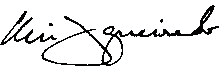 Director ..................................................................	Director ..................................................................Peter Wilson AM	Kevin FigueiredoDated21 October 2022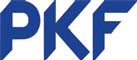 INDEPENDENT AUDITOR'S REPORTTO THE MEMBERS OF AUSTRALIAN NETWORK ON DISABILITY LIMITEDReport on the Audit of the Financial Report OpinionWe have audited the financial report of Australian Network on Disability (the Company), whichcomprises the statement of financial position as at 30 June 2022, the statement of profit or loss and other comprehensive income, statement of changes in equity and statement of cash flows for the year then ended, and notes to the financial statements, including a summary of significant accounting policies, and the directors' declaration.In our opinion the financial report of Australian Network on Disability, has been prepared in accordance with Division 60 of the Australian Charities and Not-for-profits Commission Act 2012, including:giving a true and fair view of the Company's financial position as at 30 June 2022 and of its financial performance for the year then ended; andcomplying with Australian Accounting Standards - Simplified Disclosure Requirements andDivision 60 of the Australian Charities and Not-for-profits Commission Regulation 2013.Basis for OpinionWe conducted our audit in accordance with Australian Auditing Standards. Our responsibilities under those standards are further described in the Auditor’s Responsibilities for the Audit of the Financial Report section of our report.We believe that the audit evidence we have obtained is sufficient and appropriate to provide a basis for our opinion.IndependenceWe are independent of the Company in accordance with the ethical requirements of the Accounting Professional and Ethical Standards Board's APES 110 Code of Ethics for Professional Accountants (including Independence Standard) (the Code) that are relevant to our audit of the financial report in Australia. We have also fulfilled our other ethical responsibilities in accordance with the Code.Other InformationThe directors are responsible for the other information. The other information comprises the information included in the Company's annual report for the year ended 30 June 2022, but does not include the financial report and our auditor's report thereon.Our opinion on the financial report does not cover the other information and accordingly we do not express any form of assurance conclusion thereon.In connection with our audit of the financial report, our responsibility is to read the other information and, in doing so, consider whether the other information is materially inconsistent with the financial report or our knowledge obtained in the audit or otherwise appears to be materially misstated.PKF (NS) Audit & Assurance Limited PartnershipABN 91 850 861 839Liability limited by a scheme approved under Professional Standards LegislationSydneyLevel 8, 1 O'Connell Street Sydney NSW 2000 AustraliaGPO Box 5446 Sydney NSW 2001p +61 2 8346 6000f +61 2 8346 6099Newcastle755 Hunter StreetNewcastle West NSW 2302 Australia PO Box 2368 Dangar NSW 2309p +61 2 4962 2688f +61 2 4962 3245PKF (NS) Audit & Assurance Limited Partnership is a member firm of the PKF International Limited family of separately owned firms and does not accept any 31responsibility or liability for the actions or inactions of any individual member or correspondent firm or firms.For our office locations visit www.pkf.com.auOther Information (cont'd)If, based on the work we have performed, we conclude that there is a material misstatement of this other information, we are required to report that fact. We have nothing to report in this regard.Responsibilities of Directors for the Financial ReportThe directors of the Company are responsible for the preparation of the financial report that gives a true and fair view in accordance with Australian Accounting Standards - Simplified Disclosure Requirements and the Australian Charities and Not-for-profits Commission Act 2012. The directors' responsibility also includes such internal control as the directors determine is necessary to enable the preparation of the financial report that is free from material misstatement, whether due to fraud or error.In preparing the financial report, directors are responsible for assessing the Company's ability to continue as a going concern, disclosing, as applicable, matters related to going concern and using the going concern basis of accounting unless the directors either intend to liquidate the Company or to cease operations, or has no realistic alternative but to do so.The directors are responsible for overseeing the Company's financial reporting process.Auditor's Responsibilities for the Audit of the Financial ReportOur objectives are to obtain reasonable assurance about whether the financial report as a whole is free from material misstatement, whether due to fraud or error, and to issue an auditor's report that includes our opinion. Reasonable assurance is a high level of assurance, but is not a guarantee that an audit conducted in accordance with Australian Auditing Standards will always detect a material misstatement when it exists. Misstatements can arise from fraud or error and are considered material if, individually or in the aggregate, they could reasonably be expected to influence the economic decisions of users taken on the basis of the financial report.As part of an audit in accordance with the Australian Auditing Standards, we exercise professional judgement and maintain professional scepticism throughout the audit. We also:Identify and assess the risks of material misstatement of the financial report, whether due to fraud or error, design and perform audit procedures responsive to those risks, and obtain audit evidence that is sufficient and appropriate to provide a basis for our opinion. The risk of not detecting a material misstatement resulting from fraud is higher than for one resulting from error, as fraud may involve collusion, forgery, intentional omissions, misrepresentations, or the override of internal control.Obtain an understanding of internal control relevant to the audit in order to design audit procedures that are appropriate in the circumstances, but not for the purpose of expressing an opinion on the effectiveness of the Company's internal control.Evaluate the appropriateness of accounting policies used and the reasonableness of accounting estimates and related disclosures made by the directors.Conclude on the appropriateness of the directors' use of the going concern basis of accounting and, based on the audit evidence obtained, whether a material uncertainty exists related to events or conditions that may cast significant doubt on the Company's ability to continue as a going concern. If we conclude that a material uncertainty exists, we are required to draw attention in our auditor's report to the related disclosures in the financial report or, if such disclosures are inadequate, to modify our opinion. Our conclusions are based on the audit evidence obtained up to the date of our auditor's report. However, future events or conditions may cause the Company to cease to continue as a going concern.Auditor's Responsibilities for the Audit of the Financial Report (cont'd)Evaluate the overall presentation, structure and content of the financial report, including the disclosures, and whether the financial report represents the underlying transactions and events in a manner that achieves fair presentation.We communicate with the directors regarding, among other matters, the planned scope and timing of the audit and significant audit findings, including any significant deficiencies in internal control that we identify during our audit.We also provide the directors with a statement that we have complied with relevant ethical requirements regarding independence, and to communicate with them all relationships and other matters that may reasonably be thought to bear on our independence, and where applicable, action taken to eliminate threats or safeguards applied.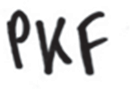 PKF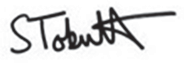 Scott Tobutt Partner21 OCTOBER 2022 SYDNEY, NSWStatement of Income and Retained EarningsFor the Year Ended 30 June 202220222021Note$$Revenue44,255,5343,434,102Other income47,771534,511Employee benefits expense(2,766,324)(2,252,466)Cost of sales(273,201)(253,374)Depreciation and amortisation expense5(234,701)(226,174)Marketing expenses(89,827)(174,140)Occupancy costs(28,788)(13,971)Administrative expenses(827,773)(454,485)Finance costs(5,477)(8,660)Profit before income taxIncome tax expense2(b)37,214-585,343-Profit for the year37,214585,343Other comprehensive income for the year--Total comprehensive income for the year37,214585,343Changes in retained earningsBalance at the beginning of the year2,747,0612,161,718Profit for the year37,214585,343Balance at the end of the year2,784,2752,747,061Statement of Financial PositionAs At 30 June 202220222021Note$$ASSETSCURRENT ASSETSCash and cash equivalents62,738,1332,323,107Trade and other receivables72,367,1992,017,383Other assets1027,06435,381TOTAL CURRENT ASSETS5,132,3964,375,871NON-CURRENT ASSETSTrade and other receivables789,30582,646Plant and equipment861,084101,721Right of use asset11176,027167,457Intangible assets9137,01724,207TOTAL ASSETS5,595,8294,751,902LIABILITIESCURRENT LIABILITIESTrade and other payables12571,199348,366Employee benefits14104,53879,190Contract liabilities131,854,9671,361,181Lease liabilities1191,799133,130TOTAL CURRENT LIABILITIES2,622,5031,921,867NON-CURRENT LIABILITIESEmployee benefits1451,57738,585Lease liabilities1198,69544,389Contract liabilities1338,779-Statement of Cash FlowsFor the Year Ended 30 June 202220222021Note$$CASH FLOWS FROM OPERATING ACTIVITIES:Receipts from customers4,286,8263,073,732Payments to suppliers and employees(3,536,719)(2,892,503)Government grants-524,300Interest received7,10110,211Interest paid(5,477)(8,516)Net cash (used in)/provided by operating activities751,731707,224CASH FLOWS FROM INVESTING ACTIVITIES:Purchase of property, plant and equipment(37,359)(28,825)Payment for term deposits(10,064)(7,666)Purchase of intangible assets(145,100)(66,665)Net cash provided by/(used in) investing activities(192,523)(103,156)CASH FLOWS FROM FINANCING ACTIVITIES:Repayment of leases(144,182)(136,979)Net cash provided by/(used in) financing activities(144,182)(136,979)Net increase in cash and cash equivalents held415,026467,089Cash and cash equivalents at beginning of year2,323,1071,856,018Cash and cash equivalents at end of financial year62,738,1332,323,1074Revenue and Other Income- Rendering of services2022$ 4,245,5342021$3,434,102- Donations10,000-4,255,5343,434,102Other income- Government grants-524,300- Interest income7,10110,211- Commissions670-7,771534,5115	Result for the YearThe result for the year includes the following specific expenses:Depreciation and amortisation- Property, plant and equipment77,83652,263- Right of use assets148,587151,068- Intangible assets8,27822,843234,701226,1746	Cash and Cash EquivalentsCash on hand-32Cash at bank2,738,1332,323,0752,738,1332,323,1077	Trade and Other ReceivablesCURRENTTrade receivables1,129,199782,788Term deposits1,236,3401,234,595Other receivables1,660-2,367,1992,017,383NON-CURRENTDeposits89,30582,6468Plant and equipment20222021$$Furniture, fixtures and fittings At cost97,671125,791Accumulated depreciation(55,269)(85,782)42,40240,009Leasehold Improvements At cost169,559170,726Accumulated amortisation(150,877)(109,014)18,68261,712Total plant and equipment61,084101,721Furniture,Fixtures andLeaseholdFittingsImprovementsTotal$$$Balance at the beginning of year40,00961,712101,721Additions30,4036,95637,359Disposals(160)-(160)Depreciation expense(27,850)(49,986)(77,836)12  Trade and Other Payables20222021$$Trade creditors and accruals333,859242,520Payroll liabilities237,340105,846571,199348,36613  Contract LiabilitiesCURRENTDeferred income1,854,9671,361,181NON-CURRENTDeferred income38,779-14  Employee BenefitsCURRENTAnnual leave104,53879,190NON-CURRENTLong service leave51,57738,585Financial assets2022$2021$Held at amortised costCash and cash equivalents2,738,1332,323,107Trade and other receivables2,367,1992,017,383Total financial assets5,105,3324,340,490Financial liabilitiesHeld at amortised costTrade and other payables571,199348,366Other financial liabilities1,893,7461,361,181Total financial liabilities2,464,9451,709,547